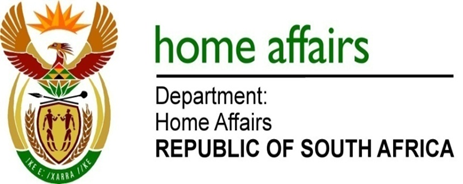 NATIONAL ASSEMBLYQUESTION FOR WRITTEN REPLYQUESTION NO. 1142DATE OF PUBLICATION: FRIDAY, 20 APRIL 2018 INTERNAL QUESTION PAPER 12 OF 20181142.	Mr M H Hoosen (DA) to ask the Minister of Home Affairs:Has the Independent Electoral Commission awarded any tenders or contracts to a certain company (details furnished) in the past five financial years; if so, what are the relevant details?																	NW1236E				                                                                   REPLY:According to IEC:The Electoral Commission has not awarded any tenders or contracts to Mchunu, Mashinini and Associates during the past five financial years.